Call to Order							       JCPC ChairInvocation 						Reports from JCPC Funded Youth Programs                                JCPC Chair	                                                        Road to Success Mentoring Program                                                     Ms. Patrell Ray                         Rebuilding the Dream Structured Day Program                               Ms. Ophelia Ray  Y.E.S. Community Service & Restitution Program                Ms. Brittany Gillespie Project Reverso Teen Court Program                                      Ms. Brandy McPhersonApproval of Meeting Minutes (board action) 	                                       JCPC ChairOctober 21st, 2020 regular meetingJCPC Sub-Committee Reports                                                      JCPC Vice Chair                                                                   Membership & Nominating Committee	                Mrs. Gwendolyn Quick	 Changes to Board Positions                          Risk & Needs Assessment Committee                                     Mrs. Isley Cotton	Annual Planning Summary ReportNC DPS Area Consultant’s Update                                                    Mr. Lance BrittJuvenile Justice Risk & Needs PresentationNew Business Items / Announcements 	                  	      JCPC ChairReminder:  NO REGULAR MEETING IN DECEMBER!“Happy Thanksgiving, All!”Adjournment (board action)                                                                                                           JCPC Chair                                                                      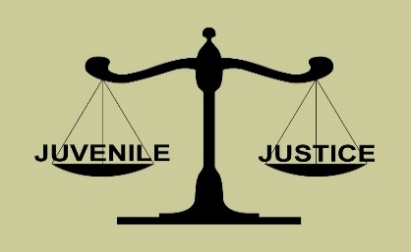 Hoke County Juvenile Crime Prevention Council Wednesday, November 18th, 20201:00 p.m. Remotely via “WebEx”Meeting Agenda 